УТВЕРЖДАЮДиректор государственного учреждения  «Мозырский районный учебно-методический центр»				М.Г.Старикова29.10.2021ПРОГРАММАпроведения дистанционного обучающего семинара по теме «Современные подходы в обучении. Эффективное преподавание с сервисами  Google» в рамках работы районного ресурсного центра информационных технологий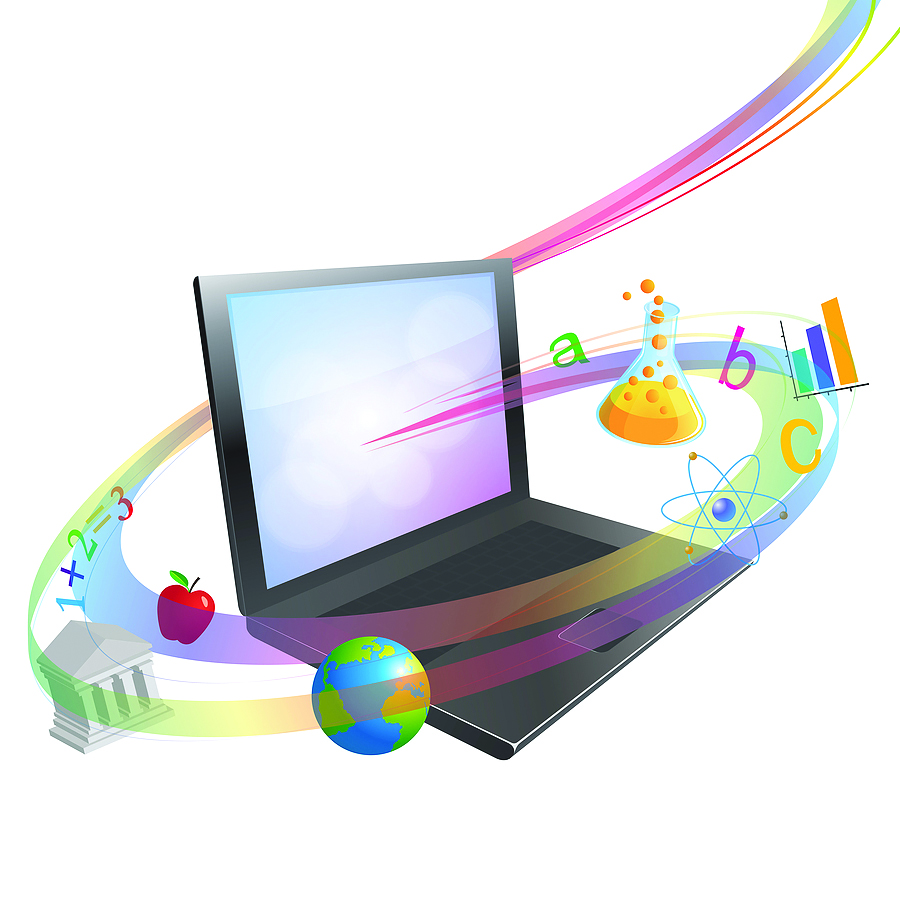 Мозырь, 2021Дата проведения:  04.11.2021Начало работы: 10:00Ссылка для участия: https://meet.google.com/pqj-iqhh-tqzУчастники:  Педагогические работникиВид  проведения: дистанционный обучающий семинарЦель заседания: повышение профессиональной компетентности участников семинара по вопросу использования сервисов Google в учебном процессе.Задачи:– изучить нормативные документы, регламентирующие использование информационных технологий в образовательном процессе; –  актуализировать знания в области использования сервисов Google в учебном процессе; –  представить эффективный педагогический опыт работы по использования сервисов Google;– формировать компьютерную грамотность педагогов при использовании информационных технологий.Порядок проведения семинара:9.45-10.00Подключение участников семинара. https://meet.google.com/pqj-iqhh-tqz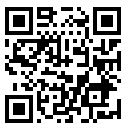 Регистрация участников семинара.https://forms.gle/3FP4AzTTQrBtAVPr7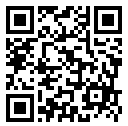 Шевко Ирина Яковлевна, учитель информатики государственного учреждения образования «Средняя школа №9 г.Мозыря»10.00-10.05Открытие семинараЖигадло Ольга Васильевна, методист Мозырского районного учебно-методического центра10.05.-10.15Нормативные документы, регламентирующие использование современных информационных технологий в образовательном процессеШевко Ирина Яковлевна, учитель информатики государственного учреждения образования «Средняя школа №9 г.Мозыря»10.15-10.25Современные подходы в обучении. Моделирование современного урока с использованием техник интерактивной визуализации.Туровец Татьяна Сергеевна, учитель математики государственного учреждения образования «Средняя школа №9 г.Мозыря»10.25-10.50Сервисы Google. Создание аккаунта в Google. Работа с Диском. Размещение документов на Диске.  Создание форм в Google. Типы вопросов в Google формах. Предоставление доступа к Google-форме. Интеграция Google-форм с электронными таблицами. Обработка результатов. Размещение Google-форм на сайт (блог). Шевко Ирина Яковлевна, учитель информатики государственного учреждения образования «Средняя школа №9 г.Мозыря»10.35-11.00Возможности использования сервисов Google в образовательном процессе (из опыта работы)Запотылок Анна Николаевна, учитель информатики государственного учреждения образования «Средняя школа №11 г.Мозыря»11.00-11.15Онлайн-анкетирование участников. Подведение итогов заседания.https://forms.gle/KGZyi9NFeMANrN977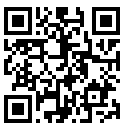 Жигадло Ольга Васильевна, методист Мозырского районного учебно-методического центраРуководитель районного 				И.Я. Шевкоресурсного центраСОГЛАСОВАНОМетодист государственного учреждения  «Мозырский районный учебно-методический центр» 			О.В. Жигадло 29.10.2021